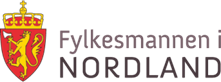 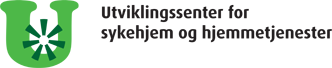 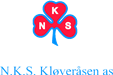 Morgendagens omsorgHøstkonferansen 2015Fylkesmannen i Nordland arrangerer sammen med Utviklingssentrene i Nordland og Kløveråsen utrednings og kompetansesenter for demens konferanse for ansatte i kommunenes helse- og omsorgstjenester.Tema for dagene vil bl a være: Fremtidens primærhelsetjeneste – nærhet og helhet (Meld.St. 26 (2014-2015))Botilbud til demente  -  «Smått er godt»?Erfaringsformidling  -  prosjekter med midler fra USH/UHTErnæring – flere prosjekter med ulik vinklingKunstneriske aktiviteter sammen med beboereOrganisering av arbeidet i forhold til personer med demenssykdomDagaktivitetstilbudPasientsikkerhetEldre og rusMålgruppe:	Ledere og ansatte i helse- og omsorgstjenesten, herunder ledere og ansatte i sykehjem og hjemmetjenestenSted:			Radisson Blu Hotel, BodøTidsramme:	Oppstart 6. oktober kl 09.00 med registrering og avsluttes 7. oktober kl 15.00Påmeldingsfrist:	10. september  2015.  Det bes om at påmeldingen skjer elektronisk gjennom Fylkesmannens nettside, www.fylkesmannen.no/nordland  Påmeldingen er bindende.Pris:	Det vil bli tatt konferanseavgift.  Denne dekker bl a lunsj.  Deltakerne/den enkelte kommune vil bli fakturert i etterkant av konferansen.  Konferanseavgift for hele konferansen er kr 1300,-.  Det er mulig å delta bare en dag, da er prisen kr 650,-.Overnatting:	Det er reservert rom ved Radisson Blu Hotel.  Pris kr 1.495,- inkl frokost.  Oppgjør direkte til hotellet.VelkommenKontaktpersoner:  	Berit Kjølmoen, tlf 75 53 16 59               Benthe Westgaard, tlf 75 53 15 14                                           